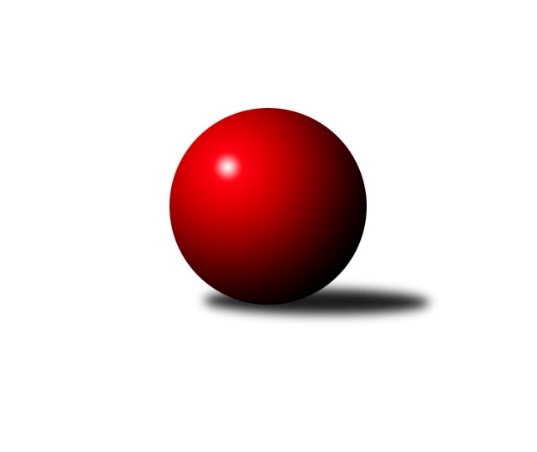 Č.2Ročník 2021/2022	20.5.2024 Okresní přebor - skupina A 2021/2022Statistika 2. kolaTabulka družstev:		družstvo	záp	výh	rem	proh	skore	sety	průměr	body	plné	dorážka	chyby	1.	TJ Sokol Údlice B	2	2	0	0	11.0 : 1.0 	(12.0 : 4.0)	1587	4	1133	454	38.5	2.	TJ Sokol Duchcov C	2	2	0	0	9.5 : 2.5 	(10.0 : 6.0)	1725	4	1207	518	42	3.	KK Hvězda Trnovany	1	1	0	0	5.0 : 1.0 	(6.0 : 2.0)	1683	2	1203	480	22	4.	TJ Elektrárny Kadaň C	2	1	0	1	7.0 : 5.0 	(10.5 : 5.5)	1598	2	1139	460	39	5.	Sokol Spořice B	2	1	0	1	7.0 : 5.0 	(9.0 : 7.0)	1577	2	1125	452	40.5	6.	TJ Lokomotiva Žatec B	2	1	0	1	5.0 : 7.0 	(8.0 : 8.0)	1489	2	1081	408	46	7.	TJ Sokol Údlice C	2	1	0	1	5.0 : 7.0 	(6.5 : 9.5)	1577	2	1090	487	31.5	8.	TJ Slovan Vejprty	2	1	0	1	4.0 : 8.0 	(5.0 : 11.0)	1546	2	1100	446	49	9.	SKK Bílina B	1	0	0	1	1.5 : 4.5 	(4.0 : 4.0)	1639	0	1128	511	33	10.	TJ KK Louny B	2	0	0	2	3.0 : 9.0 	(5.0 : 11.0)	1582	0	1136	446	52.5	11.	Sokol Spořice C	2	0	0	2	2.0 : 10.0 	(4.0 : 12.0)	1407	0	1016	391	53.5Tabulka doma:		družstvo	záp	výh	rem	proh	skore	sety	průměr	body	maximum	minimum	1.	TJ Elektrárny Kadaň C	1	1	0	0	6.0 : 0.0 	(8.0 : 0.0)	1729	2	1729	1729	2.	KK Hvězda Trnovany	1	1	0	0	5.0 : 1.0 	(6.0 : 2.0)	1683	2	1683	1683	3.	TJ Sokol Údlice B	1	1	0	0	5.0 : 1.0 	(6.0 : 2.0)	1641	2	1641	1641	4.	Sokol Spořice B	1	1	0	0	5.0 : 1.0 	(5.5 : 2.5)	1596	2	1596	1596	5.	TJ Sokol Duchcov C	1	1	0	0	4.5 : 1.5 	(4.0 : 4.0)	1658	2	1658	1658	6.	TJ Lokomotiva Žatec B	1	1	0	0	4.0 : 2.0 	(6.0 : 2.0)	1408	2	1408	1408	7.	TJ Slovan Vejprty	1	1	0	0	4.0 : 2.0 	(5.0 : 3.0)	1542	2	1542	1542	8.	TJ Sokol Údlice C	1	1	0	0	4.0 : 2.0 	(4.5 : 3.5)	1559	2	1559	1559	9.	SKK Bílina B	0	0	0	0	0.0 : 0.0 	(0.0 : 0.0)	0	0	0	0	10.	TJ KK Louny B	1	0	0	1	1.0 : 5.0 	(2.0 : 6.0)	1687	0	1687	1687	11.	Sokol Spořice C	1	0	0	1	0.0 : 6.0 	(2.0 : 6.0)	1426	0	1426	1426Tabulka venku:		družstvo	záp	výh	rem	proh	skore	sety	průměr	body	maximum	minimum	1.	TJ Sokol Údlice B	1	1	0	0	6.0 : 0.0 	(6.0 : 2.0)	1533	2	1533	1533	2.	TJ Sokol Duchcov C	1	1	0	0	5.0 : 1.0 	(6.0 : 2.0)	1791	2	1791	1791	3.	KK Hvězda Trnovany	0	0	0	0	0.0 : 0.0 	(0.0 : 0.0)	0	0	0	0	4.	Sokol Spořice B	1	0	0	1	2.0 : 4.0 	(3.5 : 4.5)	1557	0	1557	1557	5.	TJ KK Louny B	1	0	0	1	2.0 : 4.0 	(3.0 : 5.0)	1477	0	1477	1477	6.	Sokol Spořice C	1	0	0	1	2.0 : 4.0 	(2.0 : 6.0)	1388	0	1388	1388	7.	SKK Bílina B	1	0	0	1	1.5 : 4.5 	(4.0 : 4.0)	1639	0	1639	1639	8.	TJ Elektrárny Kadaň C	1	0	0	1	1.0 : 5.0 	(2.5 : 5.5)	1467	0	1467	1467	9.	TJ Sokol Údlice C	1	0	0	1	1.0 : 5.0 	(2.0 : 6.0)	1595	0	1595	1595	10.	TJ Lokomotiva Žatec B	1	0	0	1	1.0 : 5.0 	(2.0 : 6.0)	1570	0	1570	1570	11.	TJ Slovan Vejprty	1	0	0	1	0.0 : 6.0 	(0.0 : 8.0)	1549	0	1549	1549Tabulka podzimní části:		družstvo	záp	výh	rem	proh	skore	sety	průměr	body	doma	venku	1.	TJ Sokol Údlice B	2	2	0	0	11.0 : 1.0 	(12.0 : 4.0)	1587	4 	1 	0 	0 	1 	0 	0	2.	TJ Sokol Duchcov C	2	2	0	0	9.5 : 2.5 	(10.0 : 6.0)	1725	4 	1 	0 	0 	1 	0 	0	3.	KK Hvězda Trnovany	1	1	0	0	5.0 : 1.0 	(6.0 : 2.0)	1683	2 	1 	0 	0 	0 	0 	0	4.	TJ Elektrárny Kadaň C	2	1	0	1	7.0 : 5.0 	(10.5 : 5.5)	1598	2 	1 	0 	0 	0 	0 	1	5.	Sokol Spořice B	2	1	0	1	7.0 : 5.0 	(9.0 : 7.0)	1577	2 	1 	0 	0 	0 	0 	1	6.	TJ Lokomotiva Žatec B	2	1	0	1	5.0 : 7.0 	(8.0 : 8.0)	1489	2 	1 	0 	0 	0 	0 	1	7.	TJ Sokol Údlice C	2	1	0	1	5.0 : 7.0 	(6.5 : 9.5)	1577	2 	1 	0 	0 	0 	0 	1	8.	TJ Slovan Vejprty	2	1	0	1	4.0 : 8.0 	(5.0 : 11.0)	1546	2 	1 	0 	0 	0 	0 	1	9.	SKK Bílina B	1	0	0	1	1.5 : 4.5 	(4.0 : 4.0)	1639	0 	0 	0 	0 	0 	0 	1	10.	TJ KK Louny B	2	0	0	2	3.0 : 9.0 	(5.0 : 11.0)	1582	0 	0 	0 	1 	0 	0 	1	11.	Sokol Spořice C	2	0	0	2	2.0 : 10.0 	(4.0 : 12.0)	1407	0 	0 	0 	1 	0 	0 	1Tabulka jarní části:		družstvo	záp	výh	rem	proh	skore	sety	průměr	body	doma	venku	1.	TJ Sokol Údlice C	0	0	0	0	0.0 : 0.0 	(0.0 : 0.0)	0	0 	0 	0 	0 	0 	0 	0 	2.	SKK Bílina B	0	0	0	0	0.0 : 0.0 	(0.0 : 0.0)	0	0 	0 	0 	0 	0 	0 	0 	3.	TJ Sokol Duchcov C	0	0	0	0	0.0 : 0.0 	(0.0 : 0.0)	0	0 	0 	0 	0 	0 	0 	0 	4.	TJ Slovan Vejprty	0	0	0	0	0.0 : 0.0 	(0.0 : 0.0)	0	0 	0 	0 	0 	0 	0 	0 	5.	TJ Lokomotiva Žatec B	0	0	0	0	0.0 : 0.0 	(0.0 : 0.0)	0	0 	0 	0 	0 	0 	0 	0 	6.	Sokol Spořice C	0	0	0	0	0.0 : 0.0 	(0.0 : 0.0)	0	0 	0 	0 	0 	0 	0 	0 	7.	TJ Elektrárny Kadaň C	0	0	0	0	0.0 : 0.0 	(0.0 : 0.0)	0	0 	0 	0 	0 	0 	0 	0 	8.	Sokol Spořice B	0	0	0	0	0.0 : 0.0 	(0.0 : 0.0)	0	0 	0 	0 	0 	0 	0 	0 	9.	TJ KK Louny B	0	0	0	0	0.0 : 0.0 	(0.0 : 0.0)	0	0 	0 	0 	0 	0 	0 	0 	10.	TJ Sokol Údlice B	0	0	0	0	0.0 : 0.0 	(0.0 : 0.0)	0	0 	0 	0 	0 	0 	0 	0 	11.	KK Hvězda Trnovany	0	0	0	0	0.0 : 0.0 	(0.0 : 0.0)	0	0 	0 	0 	0 	0 	0 	0 Zisk bodů pro družstvo:		jméno hráče	družstvo	body	zápasy	v %	dílčí body	sety	v %	1.	Václav Šulc 	TJ Sokol Údlice B 	2	/	2	(100%)	4	/	4	(100%)	2.	Milan Černý 	Sokol Spořice B 	2	/	2	(100%)	4	/	4	(100%)	3.	Jan Čermák 	TJ Lokomotiva Žatec B 	2	/	2	(100%)	4	/	4	(100%)	4.	Jiří Müller 	TJ Sokol Duchcov C 	2	/	2	(100%)	4	/	4	(100%)	5.	Jaroslav Seifert 	TJ Elektrárny Kadaň C 	2	/	2	(100%)	3.5	/	4	(88%)	6.	Blažej Kašný 	TJ Sokol Údlice C 	2	/	2	(100%)	3	/	4	(75%)	7.	Michal Láska 	TJ Sokol Duchcov C 	2	/	2	(100%)	3	/	4	(75%)	8.	Jaroslav Hodinář 	TJ Sokol Údlice B 	2	/	2	(100%)	3	/	4	(75%)	9.	Miroslav Lazarčik 	Sokol Spořice B 	2	/	2	(100%)	2.5	/	4	(63%)	10.	Josef Otta st.	TJ Sokol Duchcov C 	1.5	/	2	(75%)	3	/	4	(75%)	11.	Štěpán Kandl 	KK Hvězda Trnovany 	1	/	1	(100%)	2	/	2	(100%)	12.	Roman Moucha 	SKK Bílina B 	1	/	1	(100%)	2	/	2	(100%)	13.	Milan Daniš 	TJ Sokol Údlice C 	1	/	1	(100%)	2	/	2	(100%)	14.	Vladislav Jedlička 	KK Hvězda Trnovany 	1	/	1	(100%)	2	/	2	(100%)	15.	Jitka Jindrová 	Sokol Spořice B 	1	/	1	(100%)	2	/	2	(100%)	16.	Václav Valenta st.	TJ KK Louny B 	1	/	1	(100%)	2	/	2	(100%)	17.	Martin Bergerhof 	KK Hvězda Trnovany 	1	/	1	(100%)	2	/	2	(100%)	18.	Jaroslav Novák 	TJ Sokol Údlice B 	1	/	1	(100%)	2	/	2	(100%)	19.	Eduard Houdek 	TJ Sokol Údlice B 	1	/	1	(100%)	1	/	2	(50%)	20.	Miroslav Sodomka 	TJ KK Louny B 	1	/	1	(100%)	1	/	2	(50%)	21.	Antonín Šulc 	TJ Sokol Údlice B 	1	/	1	(100%)	1	/	2	(50%)	22.	Jan Zach 	TJ Elektrárny Kadaň C 	1	/	2	(50%)	3	/	4	(75%)	23.	Josef Malár 	TJ Slovan Vejprty 	1	/	2	(50%)	2	/	4	(50%)	24.	Veronika Rajtmajerová 	TJ Lokomotiva Žatec B 	1	/	2	(50%)	2	/	4	(50%)	25.	Miroslav Kesner 	TJ KK Louny B 	1	/	2	(50%)	2	/	4	(50%)	26.	Josef Hudec 	TJ Slovan Vejprty 	1	/	2	(50%)	2	/	4	(50%)	27.	Milada Pšeničková 	Sokol Spořice C 	1	/	2	(50%)	2	/	4	(50%)	28.	Lada Strnadová 	TJ Elektrárny Kadaň C 	1	/	2	(50%)	2	/	4	(50%)	29.	Pavel Nocar ml.	TJ Elektrárny Kadaň C 	1	/	2	(50%)	2	/	4	(50%)	30.	Jiřina Kařízková 	Sokol Spořice C 	1	/	2	(50%)	2	/	4	(50%)	31.	Veronika Šílová 	SKK Bílina B 	0.5	/	1	(50%)	1	/	2	(50%)	32.	Rudolf Podhola 	SKK Bílina B 	0	/	1	(0%)	1	/	2	(50%)	33.	Michal Šlajchrt 	TJ Sokol Údlice B 	0	/	1	(0%)	1	/	2	(50%)	34.	Miroslav Vízek 	TJ Lokomotiva Žatec B 	0	/	1	(0%)	1	/	2	(50%)	35.	Tomáš Kesner 	TJ KK Louny B 	0	/	1	(0%)	0	/	2	(0%)	36.	Pavla Vacinková 	TJ Lokomotiva Žatec B 	0	/	1	(0%)	0	/	2	(0%)	37.	Jana Salačová 	TJ KK Louny B 	0	/	1	(0%)	0	/	2	(0%)	38.	František Pfeifer 	TJ KK Louny B 	0	/	1	(0%)	0	/	2	(0%)	39.	Jiří Suchánek 	TJ Sokol Údlice C 	0	/	1	(0%)	0	/	2	(0%)	40.	Milan Bašta 	TJ KK Louny B 	0	/	1	(0%)	0	/	2	(0%)	41.	Miroslava Zemánková 	TJ Sokol Duchcov C 	0	/	1	(0%)	0	/	2	(0%)	42.	Jana Černíková 	SKK Bílina B 	0	/	1	(0%)	0	/	2	(0%)	43.	Milan Lanzendörfer 	TJ Slovan Vejprty 	0	/	1	(0%)	0	/	2	(0%)	44.	Jaroslava Paganiková 	TJ Sokol Údlice C 	0	/	1	(0%)	0	/	2	(0%)	45.	Roman Exner 	TJ Sokol Duchcov C 	0	/	1	(0%)	0	/	2	(0%)	46.	Johan Hablawetz 	TJ Slovan Vejprty 	0	/	1	(0%)	0	/	2	(0%)	47.	Gustav Marenčák 	Sokol Spořice B 	0	/	1	(0%)	0	/	2	(0%)	48.	Michal Janči 	TJ Sokol Údlice C 	0	/	1	(0%)	0	/	2	(0%)	49.	Petr Petřík 	KK Hvězda Trnovany 	0	/	1	(0%)	0	/	2	(0%)	50.	Karel Nudčenko 	TJ Sokol Údlice C 	0	/	2	(0%)	1.5	/	4	(38%)	51.	Bohuslav Hoffman 	TJ Slovan Vejprty 	0	/	2	(0%)	1	/	4	(25%)	52.	Pavel Vacinek 	TJ Lokomotiva Žatec B 	0	/	2	(0%)	1	/	4	(25%)	53.	Petr Vokálek 	Sokol Spořice B 	0	/	2	(0%)	0.5	/	4	(13%)	54.	Jana Černá 	Sokol Spořice C 	0	/	2	(0%)	0	/	4	(0%)	55.	Boleslava Slunéčková 	Sokol Spořice C 	0	/	2	(0%)	0	/	4	(0%)Průměry na kuželnách:		kuželna	průměr	plné	dorážka	chyby	výkon na hráče	1.	Louny, 1-2	1739	1205	534	40.5	(434.8)	2.	Kadaň, 1-2	1639	1158	481	38.0	(409.8)	3.	Duchcov, 1-4	1637	1167	469	34.3	(409.4)	4.	Údlice, 1-2	1588	1115	472	32.8	(397.0)	5.	Vejprty, 1-2	1509	1093	416	56.0	(377.4)	6.	Sokol Spořice, 1-2	1505	1081	424	48.0	(376.4)	7.	Žatec, 1-2	1398	1004	394	55.5	(349.5)	8.	Bílina, 1-2	0	0	0	0.0	(0.0)Nejlepší výkony na kuželnách:Louny, 1-2TJ Sokol Duchcov C	1791	2. kolo	Jiří Müller 	TJ Sokol Duchcov C	486	2. koloTJ KK Louny B	1687	2. kolo	Josef Otta st.	TJ Sokol Duchcov C	455	2. kolo		. kolo	František Pfeifer 	TJ KK Louny B	454	2. kolo		. kolo	Václav Valenta st.	TJ KK Louny B	444	2. kolo		. kolo	Michal Láska 	TJ Sokol Duchcov C	431	2. kolo		. kolo	Miroslava Zemánková 	TJ Sokol Duchcov C	419	2. kolo		. kolo	Jana Salačová 	TJ KK Louny B	403	2. kolo		. kolo	Miroslav Kesner 	TJ KK Louny B	386	2. koloKadaň, 1-2TJ Elektrárny Kadaň C	1729	2. kolo	Jaroslav Seifert 	TJ Elektrárny Kadaň C	453	2. koloTJ Slovan Vejprty	1549	2. kolo	Jan Zach 	TJ Elektrárny Kadaň C	436	2. kolo		. kolo	Lada Strnadová 	TJ Elektrárny Kadaň C	422	2. kolo		. kolo	Josef Hudec 	TJ Slovan Vejprty	419	2. kolo		. kolo	Pavel Nocar ml.	TJ Elektrárny Kadaň C	418	2. kolo		. kolo	Bohuslav Hoffman 	TJ Slovan Vejprty	386	2. kolo		. kolo	Josef Malár 	TJ Slovan Vejprty	373	2. kolo		. kolo	Milan Lanzendörfer 	TJ Slovan Vejprty	371	2. koloDuchcov, 1-4KK Hvězda Trnovany	1683	2. kolo	Jiří Müller 	TJ Sokol Duchcov C	469	1. koloTJ Sokol Duchcov C	1658	1. kolo	Martin Bergerhof 	KK Hvězda Trnovany	457	2. koloSKK Bílina B	1639	1. kolo	Roman Moucha 	SKK Bílina B	423	1. koloTJ Lokomotiva Žatec B	1570	2. kolo	Štěpán Kandl 	KK Hvězda Trnovany	417	2. kolo		. kolo	Michal Láska 	TJ Sokol Duchcov C	413	1. kolo		. kolo	Rudolf Podhola 	SKK Bílina B	410	1. kolo		. kolo	Vladislav Jedlička 	KK Hvězda Trnovany	409	2. kolo		. kolo	Jan Čermák 	TJ Lokomotiva Žatec B	406	2. kolo		. kolo	Josef Otta st.	TJ Sokol Duchcov C	405	1. kolo		. kolo	Veronika Šílová 	SKK Bílina B	405	1. koloÚdlice, 1-2TJ Sokol Údlice B	1641	1. kolo	Blažej Kašný 	TJ Sokol Údlice C	445	2. koloTJ Sokol Údlice C	1595	1. kolo	Blažej Kašný 	TJ Sokol Údlice C	437	1. koloTJ Sokol Údlice C	1559	2. kolo	Václav Šulc 	TJ Sokol Údlice B	436	1. koloSokol Spořice B	1557	2. kolo	Miroslav Lazarčik 	Sokol Spořice B	417	2. kolo		. kolo	Jaroslav Hodinář 	TJ Sokol Údlice B	409	1. kolo		. kolo	Milan Černý 	Sokol Spořice B	406	2. kolo		. kolo	Milan Daniš 	TJ Sokol Údlice C	404	2. kolo		. kolo	Antonín Šulc 	TJ Sokol Údlice B	401	1. kolo		. kolo	Karel Nudčenko 	TJ Sokol Údlice C	398	1. kolo		. kolo	Karel Nudčenko 	TJ Sokol Údlice C	397	2. koloVejprty, 1-2TJ Slovan Vejprty	1542	1. kolo	Josef Malár 	TJ Slovan Vejprty	412	1. koloTJ KK Louny B	1477	1. kolo	Josef Hudec 	TJ Slovan Vejprty	403	1. kolo		. kolo	Miroslav Sodomka 	TJ KK Louny B	382	1. kolo		. kolo	Miroslav Kesner 	TJ KK Louny B	373	1. kolo		. kolo	Bohuslav Hoffman 	TJ Slovan Vejprty	367	1. kolo		. kolo	Tomáš Kesner 	TJ KK Louny B	364	1. kolo		. kolo	Johan Hablawetz 	TJ Slovan Vejprty	360	1. kolo		. kolo	Milan Bašta 	TJ KK Louny B	358	1. koloSokol Spořice, 1-2Sokol Spořice B	1596	1. kolo	Milan Černý 	Sokol Spořice B	431	1. koloTJ Sokol Údlice B	1533	2. kolo	Jitka Jindrová 	Sokol Spořice B	418	1. koloTJ Elektrárny Kadaň C	1467	1. kolo	Jaroslav Hodinář 	TJ Sokol Údlice B	398	2. koloSokol Spořice C	1426	2. kolo	Miroslav Lazarčik 	Sokol Spořice B	394	1. kolo		. kolo	Jan Zach 	TJ Elektrárny Kadaň C	387	1. kolo		. kolo	Eduard Houdek 	TJ Sokol Údlice B	382	2. kolo		. kolo	Jaroslav Novák 	TJ Sokol Údlice B	381	2. kolo		. kolo	Jaroslav Seifert 	TJ Elektrárny Kadaň C	374	1. kolo		. kolo	Jiřina Kařízková 	Sokol Spořice C	374	2. kolo		. kolo	Václav Šulc 	TJ Sokol Údlice B	372	2. koloŽatec, 1-2TJ Lokomotiva Žatec B	1408	1. kolo	Jan Čermák 	TJ Lokomotiva Žatec B	378	1. koloSokol Spořice C	1388	1. kolo	Boleslava Slunéčková 	Sokol Spořice C	352	1. kolo		. kolo	Jiřina Kařízková 	Sokol Spořice C	350	1. kolo		. kolo	Veronika Rajtmajerová 	TJ Lokomotiva Žatec B	350	1. kolo		. kolo	Miroslav Vízek 	TJ Lokomotiva Žatec B	344	1. kolo		. kolo	Milada Pšeničková 	Sokol Spořice C	343	1. kolo		. kolo	Jana Černá 	Sokol Spořice C	343	1. kolo		. kolo	Pavel Vacinek 	TJ Lokomotiva Žatec B	336	1. koloBílina, 1-2Četnost výsledků:	6.0 : 0.0	1x	5.0 : 1.0	3x	4.5 : 1.5	1x	4.0 : 2.0	3x	1.0 : 5.0	1x	0.0 : 6.0	1x